Промтрактор: Новые горизонты10.04.14 / GrainBoard.ruУ российских аграриев до последнего времени завод Промтрактор в Чебоксарах не ассоциировался с сельскохозяйственной техникой. Что и неудивительно – испокон веков промышленный гигант на Волге производил мощные машины для добывающей отрасли и строительной индустрии.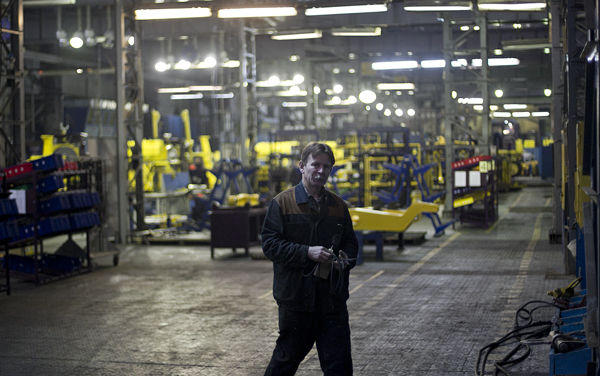 Сегодня предприятие выпускает не только бульдозеры, экскаваторы и трубоукладчики. Современные реалии требуют от Промтрактора повышения экономической эффективности. И сейчас завод, наряду с промышленной техникой, приступил к серийной сборке сельхозтехники. Кроме того, Промтрактор изготавливает широкую номенклатуру узлов и компонентов для тракторов АГРОМАШ по программам внутренней кооперации «Концерна «Тракторные заводы».О новых горизонтах машиностроительного флагмана в интервью рассказал исполнительный директор ОАО «Промтрактор» Валерий ЯРМОЛОВИЧ.– Валерий Иосифович, с 70-х годов Чебоксарский завод промтракторов выпускал только тяжелую технику. Сейчас здесь запущен ряд новых участков по выпуску продукции для машин под маркой АГРОМАШ. Расскажите, с какой целью предприятие пошло на такой шаг?– Действительно, долгие годы завод производил исключительно тяжелую технику. Но современная экономика потребовала новых, гибких решений для «дозагрузки» модернизированных мощностей Промтрактора. С этой целью предприятие приступило к выпуску новых видов продукции. В частности, в текущем году завод выпускает опытно-промышленную партию тракторов АГРОМАШ-Руслан (20 единиц). АГРОМАШ-Руслан – это первый в России гусеничный сельскохозяйственный трактор 6 тягового класса. По своим параметрам он, без сомнения, превосходит большинство конкурирующих аналогов. Например, по таким характеристикам, как удельное давление на грунт и производительность. Кроме того, он агрегатируется с широкой гаммой навесного и прицепного оборудования. В том числе, и с полунавесными 12-корпусными плугами.Также Промтрактор выпускает трансмиссии «Синхро» для колесных тракторов АГРОМАШ 85ТК и широкую номенклатуру корпусных деталей на АГРОМАШ 30ТК, 50ТК, 60ТК, а также на гусеничный АГРОМАШ 90ТГ (крышки, корпуса трансмиссий, корпуса конечных передач и др.). Помимо прочего Промтрактор изготавливает кабины для всей линейки техники, выпускаемой Концерном. В том числе и практически для всех машин под брендом АГРОМАШ. С 2013 года на площадях завода также начато освоение комплектующих для комбайнов серии АГРОМАШ 3000 и АГРОМАШ 4000.– Насколько сложной явилась для Промтрактора «комбайновая» тема?– В рамках проекта по перемещению оборудования КЗК на производственные площади Промтрактора проделана колоссальная работа. В течение полугода перемещено более 20 тысяч тонн оборудования и оснастки. Оно уже большей частью установлено и опробовано. Значительная часть оборудования запущена и приступила к выпуску продукции. К маю нынешнего года будет освоен весь технологический цикл производства деталей и узлов на комбайны.В рамках развертывания комбайнового производства созданы участки сварки рам, бункеров, подбарабаний, панелей и площадки водителя, гибки шнеков, корпусов жатки. В комбайново-сборочном цехе ОАО «Промтрактор» (бывшем инструментальном) размещены участки гибки труб, навесного оборудования, узловой сборки.– Насколько высоким будет качество комбайнов под лейблом «сделано ОАО «Промтрактор»?– Никто не будет оспаривать тот момент, что производство Промтрактора по технологическому уровню и наличию современного оборудования является одним из лучших в России. Уже это гарантирует высокое качество производимой продукции. В вопросе качества чебоксарских комбайнов следует учитывать и то, что промышленная техника работает при больших нагрузках, чем комбайн. В тяжелые бульдозеры, погрузчики и экскаваторы закладываются более высокие технологии и качественные материалы. Поэтому качество техники, безусловно, должно повыситься. Маленький пример: все мы знаем, комбайны в России обычно хранятся на открытых площадках, а не в ангарах. Поэтому вопрос окраски имеет критическое значение. Наличие на ОАО «Промтрактор» линии порошковой окраски позволит нашим земледельцам сэкономить немало средств на сохранении в должном порядке узлов и агрегатов, страдающих от коррозии.Другой немаловажный фактор – достойная квалификация персонала ОАО «Промтрактор». Чебоксарцы обучены работать на более сложном оборудовании. Тесная работа бок о бок с группой специалистов КЗК, переехавших в Чувашию, станет гарантией стабильного качества зерноуборочных машин под маркой АГРОМАШ.Леонид МАКСИМОВ